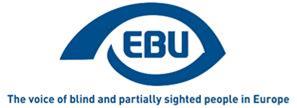 EBU Focus nr 15, czerwiec 2022 r.Ramy prawne regulujące nasze prawa – bliższe spojrzenie na Konwencję ONZ o prawach osób niepełnosprawnychDostępna jest już wersja polska, serbska i turecka!Biuletyny EBU Focus są teraz dostępne, wyłącznie jako dokumenty tekstowe, w języku polskim, serbskim i tureckim. Mamy nadzieję, że tłumaczenia umożliwią dotarcie do szerszego grona odbiorców. Konwencja ONZ o prawach osób niepełnosprawnych (UNCRPD) i Europejski Związek Niewidomych (EBU) – droga do urzeczywistnienia naszych prawNasze prace w związku z UNCRPDKonwencja Narodów Zjednoczonych o prawach osób niepełnosprawnych i jej protokół fakultatywny stanowią przełomowe i kompleksowe uregulowanie oraz międzynarodowe narzędzie w zakresie rozwoju ochrony praw człowieka, a także centralny element ruchu na rzecz praw osób niepełnosprawnych. Warto również zauważyć, że jest to prawnie wiążący instrument mający służyć ochronie oraz promowaniu praw i godności osób niepełnosprawnych. Został on przyjęty w dniu 13 grudnia 2006 r. w siedzibie Organizacji Narodów Zjednoczonych w Nowym Jorku i wszedł w życie w dniu 3 maja 2008 r. Dotychczas konwencję ratyfikowało 177 państw, zaś protokół fakultatywny 92 państwa.Konwencja o prawach osób niepełnosprawnych była oczywiście kamieniem węgielnym prac EBU od samego początku, jednak nie tylko opieraliśmy większość naszych prac na uregulowanych tam prawach, ale także zajmowaliśmy się samym traktatem i tym, jak może pomóc naszym członkom w ich własnych kampaniach i działalności rzeczniczej na szczeblu międzynarodowym, krajowym, lokalnym, a nawet indywidualnym.Nasze pierwsze prace w związku z UNCRPD polegały na sformułowaniu szeregu postulatów określających potrzeby i cechy osób niewidomych oraz niedowidzących w świetle konkretnych artykułów UNCRPD. Do tego ćwiczenia wybrano 16 artykułów, a następnie, z roku na rok, eksperci EBU opracowywali kwestionariusze dotyczące poszczególnych artykułów, które były wysyłane do naszych członków, żeby przekonać się, w jaki sposób UNCRPD została wdrożona i jest stosowana w różnych dziedzinach w krajach respondentów. Artykuły zebrano w czymś, co nazywamy naszą legislacyjną bazą danych. Wyróżnia się ona różnorodnością danych wejściowych i obejmuje wyszukiwarkę według krajów i/lub artykułów lub listę, artykuł po artykule, w której gromadzone są wszystkie odpowiedzi. Należy zauważyć, że odpowiedzi te stanowią legislacyjny „obraz” na dzień wysyłki kwestionariuszy i że wszelkie prawa podlegają ewolucji, mamy nadzieję, że w pozytywnym kierunku dla naszej społeczności, wykorzystując UNCRPD jako podstawę.W drugiej fazie postanowiliśmy sporządzić raporty analityczne porównujące i syntetyzujące odpowiedzi z każdego kraju według poszczególnych artykułów w bazie danych. Umożliwia to prostsze i bardziej porównywalne zrozumienie omawianych tematów. Raporty analityczne są dostępne dla 6 artykułów.W 2017 r. przygotowaliśmy dokument zatytułowany „Nowe spojrzenie na nasze prawa człowieka”, wyjaśniający prawa zapisane w UNCRPD o prawach osób niepełnosprawnych oraz ich znaczenie w praktyce dla osób niepełnosprawnych, a w szczególności osób niewidomych i niedowidzących. Dokument jest stopniowo tłumaczony na inne języki, a na dzień dzisiejszy jest dostępnym, pod powyższym łączem, w języku estońskim, francuskim, włoskim, niemieckim, polskim, chorwackim, czarnogórskim, portugalskim, islandzkim, litewskim, serbskim i hiszpańskim. Następnie w 2020 r. opracowaliśmy dokument zawierający wytyczne oraz praktyczne informacje w celu wsparcia społeczeństwa obywatelskiego w działaniach na rzecz uczestnictwa w procesie przeglądu poprzez przedłożenie raportu alternatywnego w odniesieniu do Konwencji Narodów Zjednoczonych o prawach osób niepełnosprawnych. Wszystkie te informacje, wraz z innymi istotnymi materiałami, można znaleźć na poświęconej UNCRPD specjalnej stronie internetowej EBU.PARVIS (Promowanie wiedzy na temat praw osób z upośledzeniem wzroku w społeczeństwie integracyjnym)Niedawno UNCRPD stała się kamieniem węgielnym prowadzonego przez EBU projektu na rzecz podniesienia poziomu wiedzy i świadomości PARVIS (Promowanie wiedzy na temat praw osób z upośledzeniem wzroku w społeczeństwie integracyjnym). Żeby na przykład wzmocnić i zintensyfikować nasze prace w związku z UNCRPD w ramach projektu stworzono filmy służące podniesieniu poziomu wiedzy i świadomości w zakresie konkretnych praw, które jednocześnie rozwijają i wzbogacają wyżej wymienione artykuły z bazy danych. Filmy dotyczą w szczególności artykułów 20, 21, 25, 26, 27, 29 i 30. Niedawno w ramach projektu opracowano film zatytułowany „Dzień z życia osoby niewidomej lub niedowidzącej”, w którym pokazano przeszkody, z jakimi borykają się osoby niewidome i niedowidzące w życiu codziennym, a także przedstawiono rozwiązania, jak je przezwyciężyć, wykorzystując narzędzia uregulowane w  artykule 9 (dostępność środowiska zabudowanego), 19 (samodzielne życie), 20 (mobilność osobista), 21 (dostępność informacji), 24 (edukacja integracyjna), 27 (praca i zatrudnienie), 29 (prawo do udziału w życiu publicznym i politycznym) oraz 30 (udział w życiu kulturalnym i sportowym).Przegląd rozwiązań w UE przez Komitet UNCPRDW grudniu 2021 r. rozpoczęliśmy prace nad bieżącym przeglądem rozwiązań w UE przez Komitet UNCRPD (zwany dalej „Komitetem”). Wnieśliśmy wkład do Europejskiego Forum Osób Niepełnosprawnych (EFR) w ich alternatywny raport i uczestniczyliśmy w ich posiedzeniach w celu koordynacji przedstawicielstwa organizacji społeczeństwa obywatelskiego. Uczestniczyliśmy w prywatnym spotkaniu z Komitetem ds. organizacji pozarządowych oraz we wcześniejszych i późniejszych spotkaniach ze sprawozdawcą Komitetu, Markusem Scheferem. W naszej deklaracji adresowanej do Komitetu, w uzupełnieniu do EFR i innych organizacji osób niepełnosprawnych na szczeblu UE, skoncentrowaliśmy się, w odniesieniu do dostępności (art. 9 UNCPRD), kultury (art. 30) i edukacji (art. 24), na następujących kwestiach: niewywiązywanie się z postanowień unijnej dyrektywy w sprawie traktatu z Marrakeszu, która umożliwia państwom członkowskim oferowanie zadośćuczynienia posiadaczom praw; niewystarczające wykorzystanie funduszy programu „Kreatywna Europa” dla przemysłu filmowego w celu promowania opisów audio i napisów; oraz niewywiązywanie się z obowiązków zagwarantowania dostępności w ramach konsultacji publicznych prowadzonych online przez Komisję Europejską.Komitet opublikował w dniu 19 kwietnia „listę zagadnień wymagających omówienia przed sporządzeniem raportu” będących w istocie listą pytań do Komisji Europejskiej. Pytania i odpowiedzi udzielone w imieniu UE będą następnie stanowiły podstawę interaktywnego dialogu między Komitetem a Komisją, który z kolei prawdopodobnie doprowadzi do przyjęcia zaleceń Komitetu dla UE w dokumencie zatytułowanym „uwagi końcowe”. Być może podejmiemy interwencję jeszcze wcześniej, jeśli dostrzeżemy potrzebę zgłoszenia zastrzeżeń do niektórych odpowiedzi Komisji. Międzynarodowy Sojusz na rzecz Osób Niepełnosprawnych - Konwencja ONZ o prawach osób niepełnosprawnych w praktyce; dotychczasowe postępy i praca do wykonaniaNa podstawie materiałów Międzynarodowego Sojuszu na rzecz Osób Niepełnosprawnych (IDA)W ciągu ostatnich 15 lat, od czasu przyjęcia UNCPRD, państwa strony poczyniły znaczące postępy w zakresie ochrony praw osób niepełnosprawnych. Konwencja w dalszym ciągu stanowi mapę drogową dla państw stron w formułowaniu prawodawstwa, strategii, polityk i programów promujących równość, integrację i upodmiotowienie osób niepełnosprawnych. Co więcej, Organizacja Narodów Zjednoczonych, wraz z państwami członkowskimi, organizacjami osób niepełnosprawnych i innymi interesariuszami, uwzględnia też prawa osób niepełnosprawnych we wszelkich działaniach z zakresu rozwoju i przestrzegania praw człowieka. Konwencja zaowocowała pozytywnymi zmianami w sferze obowiązujących norm. Program działań na rzecz zrównoważonego rozwoju do roku 2030, Ramy z Sendai dotyczące ograniczania ryzyka klęsk żywiołowych, Światowy Szczyt Humanitarny oraz Nowa Agenda Miejska odzwierciedlają właśnie tego rodzaju nowe normy. Prawo krajowe, podobnie jak przyjęte w Peru prawo zakazujące opieki, reprezentuje taką awangardę. Jednocześnie jednak reakcje rządów na pandemię Covid-19 pokazały, że nie zaszliśmy aż tak daleko, jak sądziliśmy. Nieczytelne decyzje dotyczące „jakości życia” przy określaniu uzasadnionej opieki zdrowotnej ratującej życie; drakońskie środki zakazujące dostępu do usług w domach; oraz liczba śmiertelnych ofiar wirusa wśród osób mieszkających w placówkach opieki pokazują, że nadal istnieje przepaść między rzeczywistością a deklarowanym celem konwencji, jakim jest możliwość pełnego i równego korzystania ze wszystkich praw człowieka i podstawowych wolności przez wszystkie osoby niepełnosprawne.Dokąd zmierzamy? Przyszłość jest pełna nadziei. Czerpiemy korzyści z nowych norm i idziemy naprzód. Na szczeblu krajowym i lokalnym będziemy nadal opowiadać się za prawem do efektywnego i pełnego uczestnictwa w życiu politycznym i publicznym na równi z innymi w ramach zasady „nic o nas bez nas”. Na arenie międzynarodowej będziemy wciąż zabierać głos na nowych arenach, takich jak nowo utworzone ugrupowanie osób niepełnosprawnych dołączające do międzynarodowych debat politycznych w zakresie ograniczania ryzyka klęsk żywiołowych i zmian klimatu. Dwa ostatnie lata ujawniły z kolei cenę postępu na papierze bez postępu w praktyce. Musimy bezwzględnie i nieprzerwanie zachowywać czujność i weryfikować stosowanie i wdrażanie nowo opracowywanych przepisów, strategii i polityk. Egzekwowanie prawa to zupełnie inna sprawa niż jego opracowywanie i przyjmowanie. W dopiero egzekwowanie prawa gwarantuje ochronę naszych praw. Tak więc 15 lat po przyjęciu Konwencji możemy odnotować ogromny postęp, ale praca tak naprawdę dopiero się zaczyna. Zapewnienie funkcjonowania i realizacji UNCRPD na szczeblu UEPomimo wszystkich naszych wspólnie uzgodnionych wartości i traktatów oraz faktu, że UE i jej państwa członkowskie podpisały i ratyfikowały Konwencję ONZ o prawach osób niepełnosprawnych, osoby niepełnosprawne nadal napotykają na liczne przeszkody i dyskryminację w życiu codziennym, co uniemożliwia im korzystanie z podstawowych wolności i praw.W ubiegłym roku pracowałem jako sprawozdawca nad raportem w sprawie ochrony osób niepełnosprawnych, wzywającym Komisję Europejską i państwa członkowskie do wdrożenia szeregu inicjatyw mających na celu zapewnienie przestrzegania przez państwa członkowskie Konwencji Narodów Zjednoczonych o prawach osób niepełnosprawnych oraz Karty praw podstawowych UE. Obecnie pracuję nad dokumentem „Na rzecz równych praw dla osób niepełnosprawnych”. Oba dokumenty są bardzo aktualne, zważywszy na ubiegłoroczne uruchomienie przez Komisję Europejską nowej strategii na rzecz osób niepełnosprawnych na lata 2021-2030, której celem jest poprawa życia osób niepełnosprawnych w Europie bez barier oraz promowanie integracji społecznej i gospodarczej oraz udziału osób niepełnosprawnych w życiu społecznym, w sposób wolny od dyskryminacji i przy pełnym poszanowaniu ich praw na równi z innymi osobami.Obecnie obywatele europejscy napotykają liczne przeszkody, które utrudniają osobom niepełnosprawnym przemieszczanie się do innego państwa członkowskiego w celu podjęcia pracy, studiów lub z jakiegokolwiek innego powodu. Istotą problemu jest fakt, że obecnie nie istnieje system wzajemnego uznawania statusu niepełnosprawności między poszczególnymi państwami członkowskimi UE. W swoim sprawozdaniu podkreśliłem, że Europejska Karta Niepełnosprawności będzie bardzo ważnym instrumentem pomagającym osobom niepełnosprawnym w korzystaniu z prawa do swobodnego przemieszczania się w Europie w sposób wolny od barier i ograniczeń. Komisja Petycji odgrywa kluczową rolę jako pomost między obywatelami UE, Parlamentem Europejskim oraz pozostałymi instytucjami UE oraz jako ważny instrument angażowania obywateli w demokrację partycypacyjną. Prawo do składania petycji jest jednym z podstawowych praw każdego obywatela UE. Osoby niepełnosprawne napotykają jednak ogromne przeszkody w korzystaniu z prawa do składania petycji. Z tego względu niezmiernie ważne jest, żeby Parlament Europejski zadbał o to, żeby jego własna strona internetowa była dostępna dla osób niepełnosprawnych zgodnie z polityką „dawania przykładu”. Ponadto powinna umożliwić składanie petycji w międzynarodowych i krajowych językach migowych używanych w UE, a tym samym ułatwiać użytkownikom języka migowego dostęp do podstawowego prawa w postaci uprawnienia do składania petycji.Praca i zatrudnienie są kluczowymi elementami niezależnego życia oraz podstawowymi czynnikami zapewniającymi pełne i skuteczne uczestnictwo i integrację osób niepełnosprawnych w naszym społeczeństwie. Jednym z największych wyzwań, przed jakimi stoją osoby niepełnosprawne, zwłaszcza te, które starają się samodzielnie wiązać koniec z końcem, pracując i zarabiając, jest kwestia kosztów utrzymania. W mojej najnowszej pracy nad opinią „Na rzecz równych praw osób niepełnosprawnych” podkreślam pilną potrzebę przeprowadzenia badania na temat możliwości intensyfikacji działań na rzecz promowania równych szans osób niepełnosprawnych poprzez bardziej kompleksowe gromadzenie danych mające na celu pełniejszą analizę kwestii kosztów utrzymania osób niepełnosprawnych. Na przykład ważne jest, żeby dzięki tego rodzaju danym zrozumieć, dlaczego osoby niepełnosprawne są tak nieproporcjonalnie często dotknięte ubóstwem i z jakiego powodu kwestia utraty zasiłku z tytułu niepełnosprawności, gdy taka osoba zaczyna zarabiać, może być tak bardzo problematyczna i niebezpieczna. Utrata zasiłku z tytułu niepełnosprawności w wyniku podjęcia pracy zarobkowej jest jedną z głównych przyczyn, dla których osoby niepełnosprawne nie mogą bezproblemowo wejść na rynek pracy, co naraża je na największe ryzyko ubóstwa pracujących.W czerwcu, jako przedstawiciel unijnej struktury ramowej do monitorowania wdrożenia UNCRPD, dołączę do misji w siedzibie ONZ celem omówienia z różnymi organizacjami pozarządowymi, podmiotami ONZ, krajowymi instytucjami na rzecz praw człowieka i podmiotami systemu ONZ tematyki budowy społeczeństw opartych na pełnej integracji i partycypacji osób niepełnosprawnych w życiu społecznym w kontekście epidemii COVID-19 i później. Powyższa kwestia ma zasadnicze znaczenie dla osiągnięcia integracji społecznej i gospodarczej oraz udziału osób niepełnosprawnych w życiu społecznym, w sposób wolny od dyskryminacji i przy pełnym poszanowaniu ich praw na równych zasadach z innymi osobami.Poseł do Parlamentu Europejskiego Alex AGIUS SALIBA,Wiceprzewodniczący Grupy S&D, Wiceprzewodniczący Komisji Petycji Sprawozdawca ds. raportu „Ochrona osób niepełnosprawnych poprzez petycje: wnioski”Sprawozdawca pomocniczy w sprawie opinii „W kierunku równych praw dla osób niepełnosprawnych”Przykład na poziomie krajowym - Konwencja o prawach osób niepełnosprawnych jest najbardziej wartościowym narzędziem w działalności rzeczniczej w SzwecjiKonwencja ONZ o prawach osób niepełnosprawnych jest ważnym narzędziem w pracach SRF (szwedzkiej organizacji członkowskiej EBU) na rzecz społeczeństwa opartego na równości i dostępności. Prawa wynikające z UNCPRD upodmiotowiają i wyposażają w odpowiednie prawa osoby niepełnosprawne i cały ruch na rzecz osób niepełnosprawnych w Szwecji. Szwedzki system prawny charakteryzuje się dualizmem. Oznacza to, że konwencje ONZ są wdrażane przez ustawodawcę, a nie jak w niektórych krajach, gdzie osoba prywatna może się w sądzie powoływać bezpośrednio na zapisy konwencji. Rząd przyjmuje strategię polityki w zakresie niepełnosprawności, która jest regularnie aktualizowana oraz opiera się na literze konwencji i wytycznych. Konwencja zgodnie z powyższym dokumentem i zgodnie z UNCRPD jest wdrażana wszelkimi odpowiednimi środkami w celu osiągnięcia stosownego przełomu w tym temacie. Konwencja może podlegać przywoływaniu w szwedzkim sądzie, ale żeby zagwarantować jej skuteczność i moc obowiązującą, musi zostać zapisana w szwedzkim prawie. Prawa wynikające z UNCRPD mogą być podnoszone w sądach, jeżeli w szwedzkim ustawodawstwie brakuje właściwych uregulowań. Ponieważ jednak konwencja nie jest prawem szwedzkim, nie można się na nią skutecznie powoływać, choć może być przydatna do uzasadnienia istoty sprawy.  Ze strony władz i decydentów brak jest wiedzy i woli, żeby Szwecja zobowiązała się do przestrzegania konwencji. Konwencja nie jest wykorzystywana jako podstawa do orzekania w sądach i innych organach. Brakuje również wiedzy wśród niewidomych i niedowidzących obywateli na temat konwencji i jej stosowania. Komitet ONZ zalecił Szwecji wprowadzenie szwedzkiego prawa konwencyjnego. Ważne jest, żeby działać na rzecz sprawnej transpozycji konwencji do prawa szwedzkiego, zanim rozpoczną się prace nad przekształceniem konwencji w prawo. Może bowiem istnieć ryzyko, że konwencja jako prawo doprowadzi do tego, że osoby niepełnosprawne będą miały ograniczone możliwości dochodzenia swoich praw. Równoległa lub pomocnicza sprawozdawczość daje szwedzkiemu ruchowi osób niepełnosprawnych, a także organizacjom społeczeństwa obywatelskiego możliwość spotkania się i przeanalizowania obecnej sytuacji w Szwecji. Podnosimy kwestie, na których nie koncentrujemy się w raporcie państwowym dla Komisji UNCPRD w prowadzonym co cztery lata procesie monitorowania. Przedstawiamy najbardziej palące nierozstrzygnięte kwestie dotyczące praw człowieka oraz osób niepełnosprawnych mieszkających w Szwecji. Odnosimy się również do artykułów wymienionych w UNCRPD oraz celów z zakresu zrównoważonego rozwoju mających istotne znaczenie dla przedmiotowych kwestii. W ten sposób, wspominając o odnośnych prawach, przyczyniamy się do zapewnienia zrównoważonego rozwiązania.W jaki sposób SRF wykorzystuje Konwencję w swojej działalności rzeczniczej W przypadku osób z upośledzeniem wzroku szczególnie ważne są niektóre punkty, które obecnie poruszamy w debacie na temat szwedzkich wyborów we wrześniu 2022 r.Przykładowo: - Słaby dostęp osób z upośledzeniem wzroku do rynku pracy. - Nadal zatrudnionych jest tylko około 50% osób z upośledzeniem wzroku.- Lepszy dostęp cyfrowy w całym społeczeństwie dla osób z upośledzeniem wzroku.- Usługa „od drzwi do drzwi” i usługi przewodnickie.- Kod Braille’a dla niewidomych i niedowidzących uczniów w szkole.SRF powołuje się na tekst konwencji, gdy odpowiadamy na zapytania ze strony rządu. Ponadto, pisząc raporty, na podstawie ankiet członkowskich lub innych badań, staramy się odwoływać do UNCRPD w przygotowywanych analizach lub formułowanych wnioskach. Przykładem jest nasza niedawno zakończona ankieta wśród starszych członków, tj. w wieku od 65 roku życia. Ankieta pokazuje, że stopień uczestnictwa i integracji jest bardzo niski, że osoby starsze z upośledzeniem wzroku często są zależne od innych i że nie korzystają z takich samych warunków życia i możliwości jak osoby bez niepełnosprawności. Na przykład ponad czterech na dziesięciu uczestników ankiety nie korzysta z Internetu ani narzędzi i usług cyfrowych. Badanie pokazuje również duże różnice między osobami niewidomymi i niedowidzącymi a całą populacją po 65 roku życia w zakresie zdrowia, czynników ekonomicznych i tego, jak często doświadczają samotności i izolacji. Ponadto ponad 50 proc. ankietowanych, co najmniej kilka razy w tygodniu, korzysta z pomocy przyjaciół lub krewnych przy zakupie artykułów spożywczych lub innych dóbr potrzebnych w życiu codziennym. Co więcej, prawie jedna piąta uważa, że nie otrzymuje pomocy, której potrzebuje, żeby przenieść się do odpowiednio zaadaptowanego miejsca zamieszkania. W raporcie z badania stwierdzamy na podstawie ujawnionych faktów, że państwo szwedzkie nie wypełnia postanowień Konwencji ONZ o prawach osób niepełnosprawnych, która została ratyfikowana przez rząd szwedzki prawie piętnaście lat temu. Na przykład odnosimy się do art. 19, który mówi, że osoby niepełnosprawne mają prawo do życia w społeczeństwie, dysponując równymi prawami i możliwościami wyboru. Osoby niepełnosprawne między innymi muszą mieć dostęp do różnych form pomocy osobistej, które są niezbędne dla wspierania mieszkalnictwa i uczestnictwa w życiu społecznym oraz zapobiegania izolacji i osamotnieniu.W oparciu o to, co mówi UNCRPD, proponujemy również środki, które muszą zostać podjęte przez państwo, regiony i gminy, żeby zmniejszyć izolację i osamotnienie oraz zwiększyć uczestnictwo i integrację społeczną.Zgodnie z innym ogólnym celem przyjętym przez Parlament w dziedzinie IT Szwecja powinna być najlepsza na świecie pod względem wykorzystania i adopcji rozwiązań cyfrowychTiina Nummi Södergren, pierwsza wiceprezes SRFCecilia Ekstrand i Mikael Ståhl, rzecznicy, SRFKONIEC.Europejski Związek Niewidomych6 rue Gager Gabillot, 75015 Paryż, Francja+33 1 88 61 06 60 | ebu@euroblind.org | www.euroblind.org